Державний університет «Житомирська політехніка»Факультет комп’ютерно-інтегрованих технологій, мехатроніки і робототехнікиКафедра прикладної механіки і комп’ютерно-інтегрованих технологійспеціальностей: 		131 «Прикладна механіка»133 «Галузеве машинобудування»Освітній ступінь: «бакалавр»Державний університет «Житомирська політехніка»Факультет комп’ютерно-інтегрованих технологій, мехатроніки і робототехнікиКафедра прикладної механіки і комп’ютерно-інтегрованих технологійспеціальностей: 		131 «Прикладна механіка»133 «Галузеве машинобудування»Освітній ступінь: «бакалавр»«ЗАТВЕРДЖУЮ»Проректор з НПР_______А.В. Морозов«__» ________2020 р.Затверджено на засіданні кафедри прикладної механіки і комп’ютерно-інтегрованих технологійпротокол №6 від 28 серпня 2020 р.Завідувач кафедри ________Л.Г. Полонський«__» ___________2020 р.ТЕСТОВІ ЗАПИТАННЯ ОСНОВИ КОНСТРУЮВАННЯ ДЕТАЛЕЙ МАШИНТЕСТОВІ ЗАПИТАННЯ ОСНОВИ КОНСТРУЮВАННЯ ДЕТАЛЕЙ МАШИН№п/пЗапитання1.Яке з перерахованих якостей передач з косозубими зубчастими колесами, в порівнянні з аналогічними прамозубими передачами, не може бути віднесено до позитивних?2.Яка схема дії сил на зуб шестерні є вірною?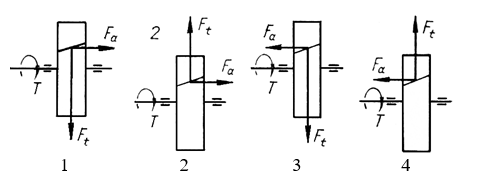 3.Які значення кута нахилу зуба використовують для шевронних зубчастих коліс?4.Яке з цих тверджень не має сенсу стосовно передач з шевронними зубчастими колесами?У передачі з косозубими зубчастими колесами зі збільшенням кута нахилу зуба ...5.У передачі з шевронними зубчастими колесами одне з коліс пари повинно мати свободу осьових переміщень. Що станеться, якщо позбавити його цієї свободи?6.Яка особливість передач з конічними зубчастими колесами, в порівнянні з циліндричними, сформульована невірно?7.Який кут перетину осей валів в передачах з конічними зубчастими колесами є найбільш поширеним?8.Який форми не бувають зуби в конічних зубчастих колесах?9.Чому дорівнює модуль нормальної прямозубої конічної передачі з числом зубів z=30?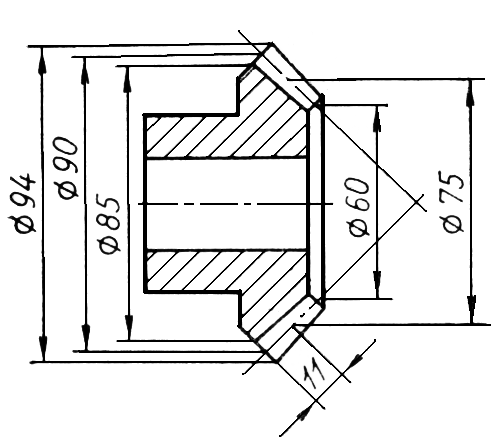 10.Яка кількість зубів нормального прямозубого зубчастого колеса?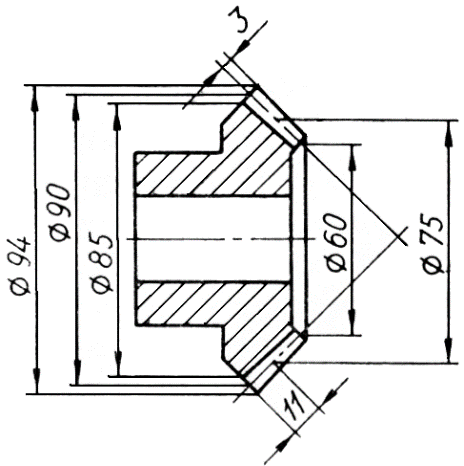 11.Чому дорівнює півкут початкового конуса спяженого колеса, що входить у зачеплення з шестернею яка показана на рисунку?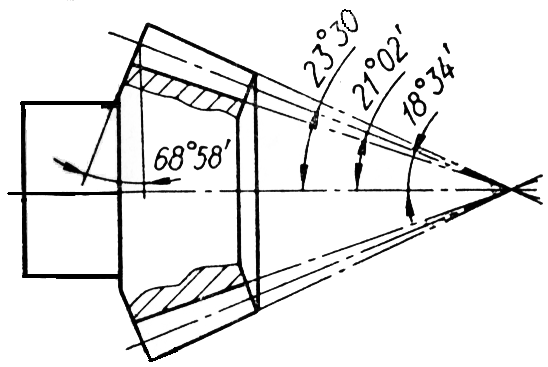 12.Який з критеріїв працездатності є найбільш вірогіднішим для передач з конічними зубчастими колесами в редукторному виконанні?13.Який стандартний модуль призначають в передачах з круговими зубами?14.Які сили виникають в зачепленні конічних зубчастих коліс?15.Якими можуть бути вісі в передачі з гвинтовими зубчастими колесами?16.Якої форми зуби у зубчастого колеса гіпоїдної передачі?17.Які зуби мають зубчасті коліса з зачепленням Новікова?18.Які типи редукторів набули найбільшого поширення в сучасному машинобудуванні?19.У якому випадку можна застосувати червячную передачу?20.У якому діапазоні передаточних чисел застосовуються черв’ячні передачі?21.Черв’ячні передачі відрізняють:1) плавність, безшумність роботи;2) відносно великі втрати на тертя;3) великі передаточні числа;4) нереверсивність;5) підвищені вимоги до антифрикційних властивостей матеріалів елементів, що сполучаються;6) енергоємність.Скільки з перерахованих якостей слід віднести до позитивних для передачі загального призначення?22.У якого черв’яка при перетині осьової площиною виток має прямолінійний профіль?23.Які числа заходів черв’яка стандартизовано?24.З чим пов’язують призначення довжини нарізаної частини черв’яка?25.З чим пов’язують призначення ширини зубчатого вінця черв’ячного колеса?26.Чи застосовуються черв’ячні передачі зі зміщенням? Якщо застосовуються, то за рахунок чого воно здійснюється?27.Якщо в черв’ячній передачі, при інших рівних умовах, двозахідний черв’як замінили чотирьохзахідним то як зміниться коефіцієнт корисної дії передачі?28.Яке значення коефіцієнта корисної дії слід очікувати у самогальмівній черв’ячній передачі?29.Чому дорівнює швидкість ковзання в зачепленні черв’ячної пари?30.Якщо, при інших рівних умовах, збільшити число заходів черв’яка, то швидкість ковзання ...:31.Які з перерахованих параметрів мають найбільш істотний вплив на коефіцієнт корисної дії черв’ячної передачі?32.Який елемент черв’ячної передачі лімітує її працездатність?33.Який з критеріїв працездатності закритої черв’ячної передачі є найбільш вірогідним?34.Вкажіть фактор, від якого не залежить згинальна міцність зубів черв’ячного колеса.35.Вкажіть фактор, від якого не залежить контактна міцність зубів черв’ячного колеса.36.Як враховується явище зношуваності зубів колеса при розрахунках на контактну міцність черв’ячної передачі?37.Який з факторів не впливає на коефіцієнт концентрації напружень у черв’ячній передачі?38.З трьох складових сили в зачепленні (колова, радіальна, осьова), що діє на черв’як, яка найбільша?39.Встановлено, що черв’ячний редуктор перегрівається. Яку із зазначених дій небажано застосовувати для усунення цього недоліку?40.При проектуванні черв’ячної передачі виконуються наступні розрахунки:1) визначається потрібна міжосьова відстань;2) призначаються геометричні параметри передачі;3) перевіряється контактна міцність;4) перевіряється згинальна міцність;5) перевіряється міцність в умовах максимальних (пікових) навантажень;6) теплові розрахунки.В якій послідовності вони виконуються?41.Без якої величини неможливо зпроектувати черв’ячну передачу?42.Які з перерахованих переваг черв’ячних передач з нижнім горизонтальним розташуванням черв’яка у порівнянні з верхнім не відповідають дійсності?43.До якого виду механічних передач відносяться ланцюгові передачі?44.При якому взаємному розташуванні валів можливе застосування ланцюгової передачі?45.Які з перерахованих ланцюгів не належать до привідних?46.Який привідний ланцюг дозволяє отримати, порівняно, плавно і безшумно працюючу передачу?47.Привідні ланцюги стандартизовано з кроком, що кратний …:48.Які втулкові ланцюги випускаються в даний час?49.Як називається ланцюг, що представлений на рисунку?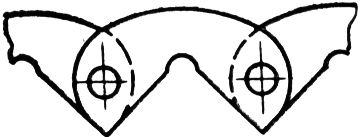 50.Як називається ланцюг, шарнір якого в розрізі зображений на рисунку?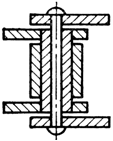 51.Для якого ланцюга призначена зірочка, щозображена на рисунку?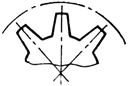 52.Для чого призначена зірочка, поперечний переріз вінця якої зображено на рисунку?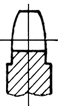 53.Вкажіть інтервал, у якому рекомендується призначати найменшу кількість зубів зірочок:54.Яка міжосьова відстань вважається оптимальною для ланцюгової передачі?55.Яку довжину ланцюга доцільно призначати для ланцюгової передачі?56.Для створення доцільного провисання веденої гілки і можливості компенсації зносу міжосьову відстань в ланцюгових передачах роблять регульованою. Які доцільні межі регулювання?57.Які матеріали застосовують для деталей шарнірів ланцюга (ролики, втулки, вкладиші)?58.Які матеріали рекомендуються для зірочок?59.В якій з передач із проміжним гнучким зв’язком навантаження на вали найменші?60.Для чого призначені вали?61.Для чого призначені осі?62.Які з перерахованих деталей, що забезпечують роботу передач обертального руху, самі можуть не обертатися?63.Яке з перерахованих напружених станів характерно для валів передач?64.Яке з перерахованих напружених станів характерно для осей передач?65.Як правильно назвати проміжну частину валу, оброблену під підшипник ковзання?66.З якою метою застосовується обдування дробом галтелей валів великих діаметрів?67.Який з матеріалів найбільш придатний для високонавантаженого вала з істотними концентраторами напружень?68.Який з критеріїв працездатності валів редукторів найбільш ймовірний?69.Від чого змінюються в часі напруження по знакозмінному симетричному циклу?70.Основне призначення муфт - передача крутного моменту. У якому випадку не можна застосувати муфту?71.Яка з муфт найбільш доцільна для з’єднання секцій трансмісійного вала?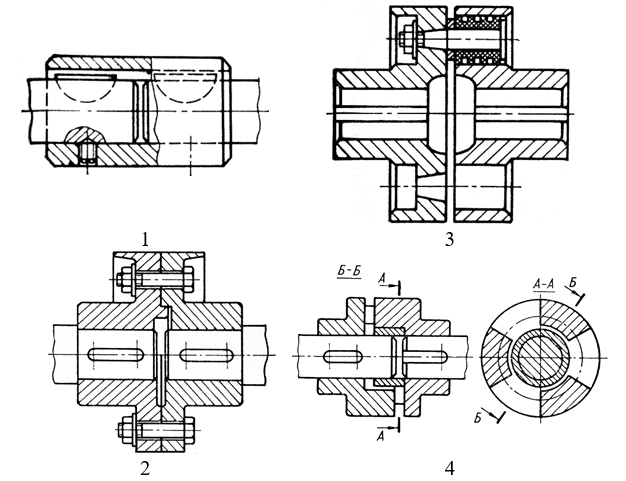 72.Яку муфту доцільно використовувати для з’єднання вала електродвигуна з валом редуктора?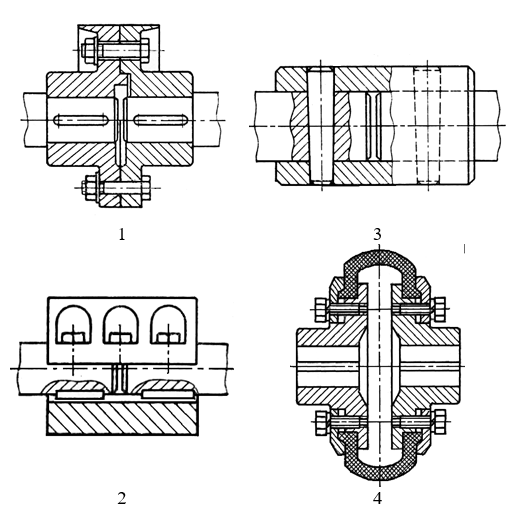 73.Вкажіть некомпенсуючу муфту.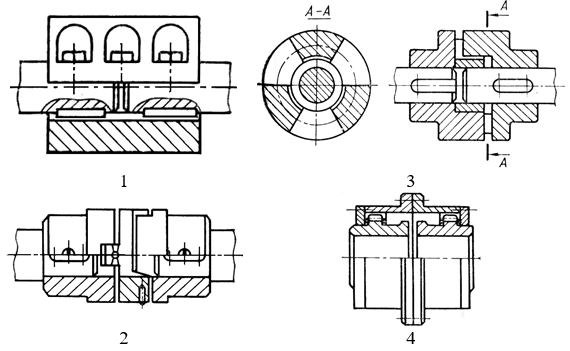 74.Вкажіть некомпенсуючу муфту.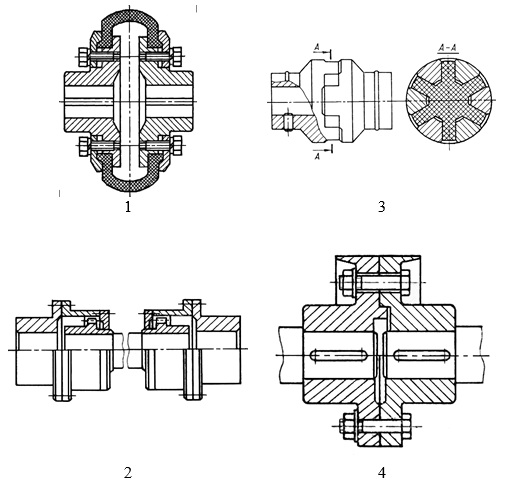 75.Вкажіть муфту, що компенсує тільки осьовий зсув валів, що з’єднуються.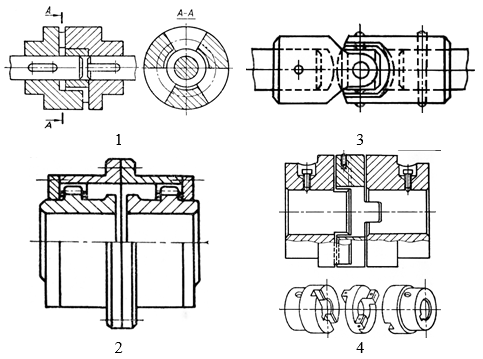 76.Яку з муфт можна віднести до числа компенсуючих?77.Вкажіть муфту, що компенсує, в основному, радіальний зсув валів, що з’єднуються (ексцентриситет).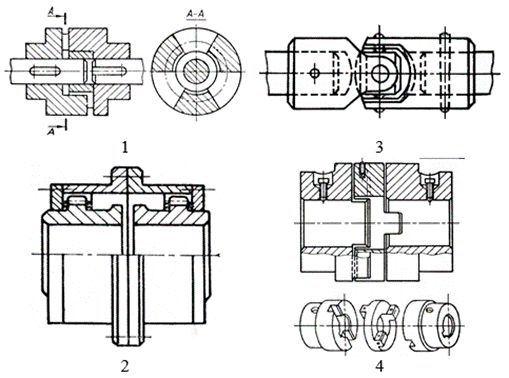 78.Яку з наведених муфт називають зубчастою?79.Яку з муфт можна використовувати для демпфірування різких коливань моменту, що передається?80.Яка з муфт називається комплексно-компенсуючою (компенсує всі види неточностей взаємного розташування валів)?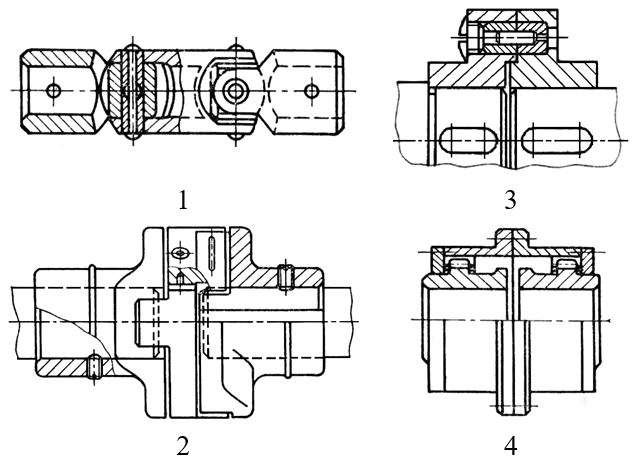 81.Зі скількох деталей та пристроїв складається підшипник ковзання у загальному випадку?82.Яка з переваг підшипників ковзання в порівнянні з підшипниками кочення записана помилково?83.Який тип корпусу підшипника ковзання слід застосувати в опорах колінчастого вала?84.До якого з видів матеріалів відноситься підшипниковий матеріал бабіт?85.Який з критеріїв працездатності підшипників ковзання найбільш характерний для випадку значної пульсації навантаження на підшипник?86.У чому полягає основна відмінність підшипників кочення від підшипників ковзання?87.Без якої з основних деталей підшипник не може працювати?88.Скільки, з показаних у діаметральному перетині підшипників, є роликовими?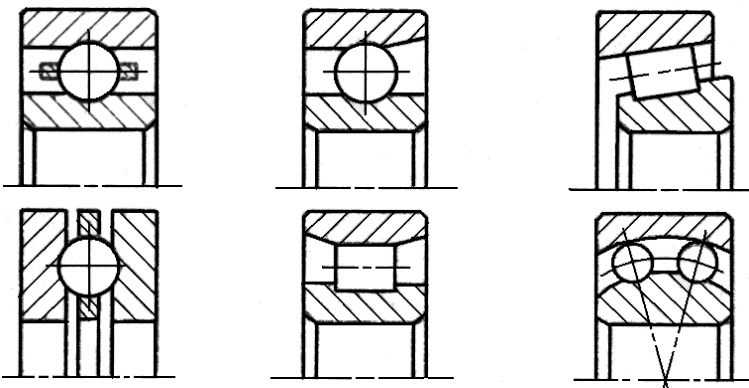 89.Скільки, з показаних у діаметральному перетині підшипників, можуть сприймати осьові навантаження?90.Скільки, з показаних у діаметральному перетині підшипників, можуть сприймати комбіновані (осьові та радіальні) навантаження?91.Які тіла кочення не використовуються в підшипниках кочення.92.Який підшипник може сприймати тільки радіальне навантаження?93.Який підшипник, при рівних габаритах, здатний сприймати найбільше осьове навантаження?94.У якого підшипника вільно знімається одне з кілець?95.Як розподіляється між тілами кочення підшипника діюча на нього радіальна сила? 96.Як розподіляється між тілами кочення осьова сила, що діє на підшипник?97.Яка з причин є домінуючою при обмеженні максимальної швидкості підшипника?98.Вкажіть найбільш високий клас точності підшипників кочення:99.Вкажіть розмір отвору внутрішнього кільця підшипника 210:100.Вкажіть розмір отвору внутрішнього кільця підшипника 38303:101.Яке з перелічених з’єднань слід віднести до роз’ємних?102.Яке з перерахованих з'єднань слід віднести до нероз’ємних?103.Які з перерахованих якостей можуть бути віднесені до числа недоліків з’єднань зварюванням?104.Яка обробка кромок зварювальних деталей застосовується при зварюванні особливо товстих деталей?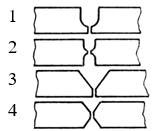 105.Яке з наведених тверджень є помилковим?106.Якими вважаються з'єднання з гарантованим натягом?107.Як можна навантажувати з'єднання з гарантованим натягом?108.На якому з стержнів не можна нарізати нарізь?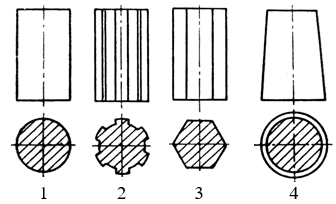 109.Як потрібно позначити нарізь на кресленику гайки?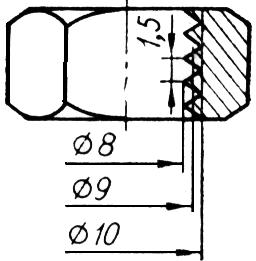 110.Не розкриття стику в болтовому з'єднання при дії осьової сили забезпечується попереднім затягуванням. Яким може бути це попереднє затягування?111.З урахуванням чого потрібно обирати запас міцності нарізі?112.Для чого призначене шпонкове з’єднання?113.Яка зі шпонок дозволяє створювати напружене з’єднання?114.Як виконуються шпонкові канавки на валах?115.Що є основним критерієм працездатності не напруженого шпонкового з’єднання?116.Яке місце шпонки є найбільш навантаженим у напруженому (клиновою шпонкою) з’єднанні?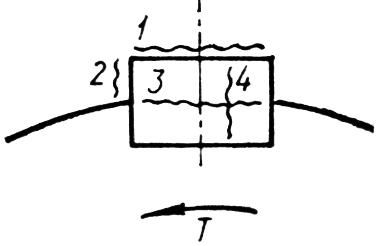 117.У процесі розрахунку було виявлено, що шпонка перенапружена. Що потрібно робити у цьому випадку?118.Яка з характеристик не відповідає дійсності при перевірці твердження: шліцьове з’єднання у порівнянні з багато шпонковим …?119.Чому в плаваючій опорі встановлюють тільки радіальний підшипник?120.В яких одиницях підставляють модуль зачеплення в розрахункові формули?121.Скільки заходів повинен мати черв’як, щоб одержати максимальне передаточне число?122.Яка пасова передача має більший ККД?123.Як називається спрацювання деталей машин при дії високих контактних напружень і швидкості?124.Чи можна для виготовлення гвинтів (болтів, шпильок) використовувати чавун?125.Який із заходів впливає на запобігання поломки зубів?126.Що потрібно змінити, якщо при розрахунку зубів косозубих коліс на контактну втому не виконується умова міцності?127.Рідинне тертя – це …128.У чому полягає різниця між валом і віссю?129.По якій умові міцності перевіряють шліцьові з’єднання?130.Яке призначення самокерованих муфт?131.Які сили виникають у зачепленні косозубих коліс?132.На якому рисунку правильно показаний крок зачеплення?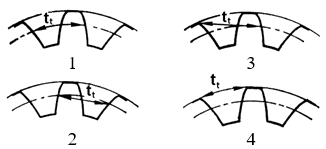 133.Повна висота зуба в нормальному (нарізаному без зміщення) зубчастому колесі дорівнює 9 мм. Чому дорівнює модуль?134.При якому розташуванні шестерні на валу відношення ширини зубчастої шестерні до її діаметра допускають найбільшим?135.Який з наведених можливих критеріїв працездатності зубчастих передач вважають найбільш імовірним для передач в редукторному (закритому) виконанні?136.Який вид руйнування зубів найбільш характерний для закритих, добре змащуваних, захищених від забруднень зубчастих передач?137.Яке з цих тверджень не має сенсу стосовно передач з шевронними зубчастими колесами?У передачі з косозубими зубчастими колесами зі збільшенням кута нахилу зуба ...138.Якими можуть бути вісі в передачі з гвинтовими зубчастими колесами?139.Які зуби мають зубчасті коліса з зачепленням Новікова?140.Які типи редукторів набули найбільшого поширення в сучасному машинобудуванні?141.Черв’ячні передачі відрізняють:1) плавність, безшумність роботи;2) відносно великі втрати на тертя;3) великі передаточні числа;4) нереверсивність;5) підвищені вимоги до антифрикційних властивостей матеріалів елементів, що сполучаються;6) енергоємність.Скільки з перерахованих якостей слід віднести до позитивних для передачі загального призначення?142.Які числа заходів черв’яка стандартизовано?143.Чи застосовуються черв’ячні передачі зі зміщенням? Якщо застосовуються, то за рахунок чого воно здійснюється?144.Які матеріали рекомендуються для зірочок?145.В якій з передач із проміжним гнучким зв’язком навантаження на вали найменші?146.Яке з перерахованих напружених станів характерно для осей передач?147.Вкажіть муфту, що компенсує тільки осьовий зсув валів, що з’єднуються.148.Вкажіть муфту, що компенсує, в основному, радіальний зсув валів, що з’єднуються (ексцентриситет).149.До якого з видів матеріалів відноситься підшипниковий матеріал бабіт?150.Який з критеріїв працездатності підшипників ковзання найбільш характерний для випадку значної пульсації навантаження на підшипник?